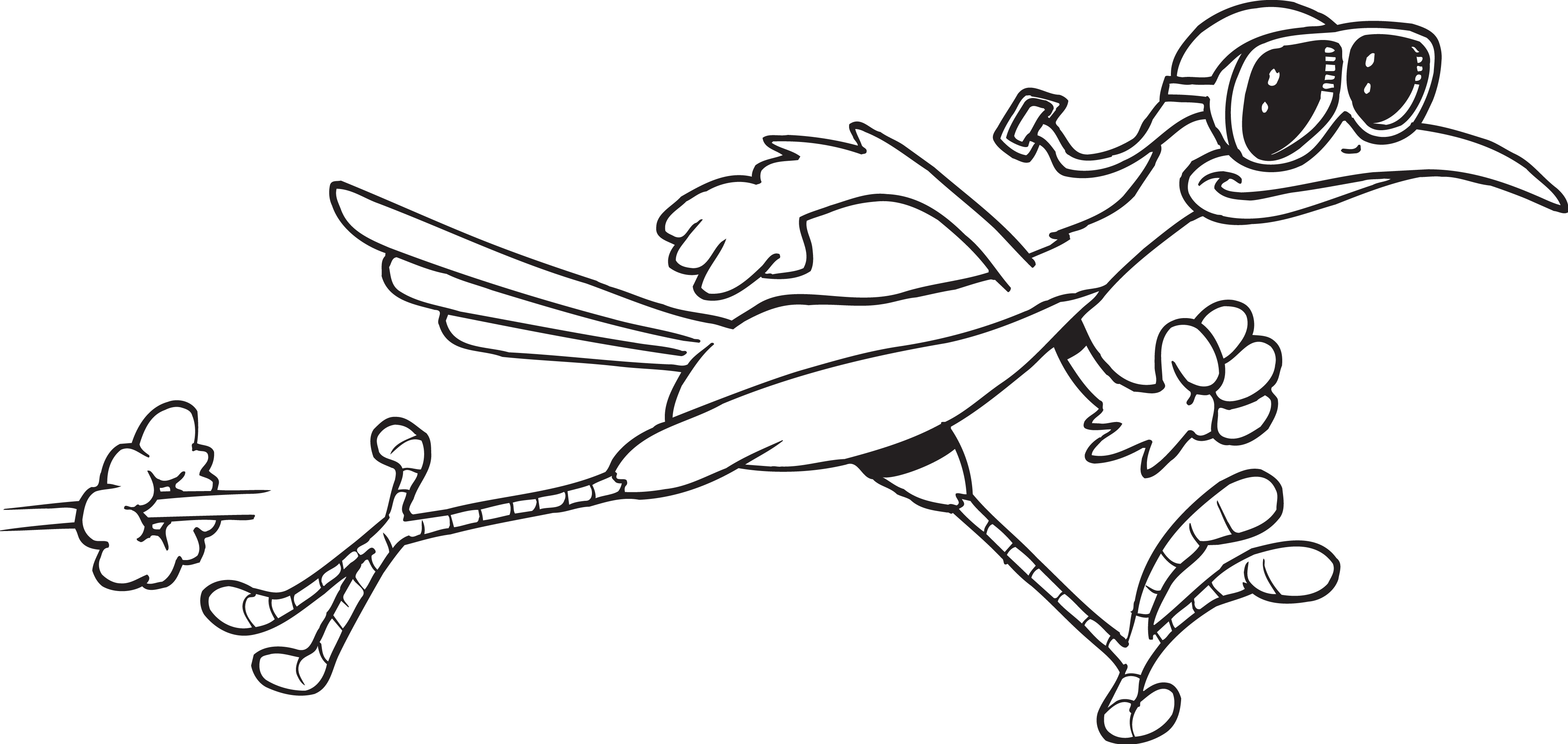 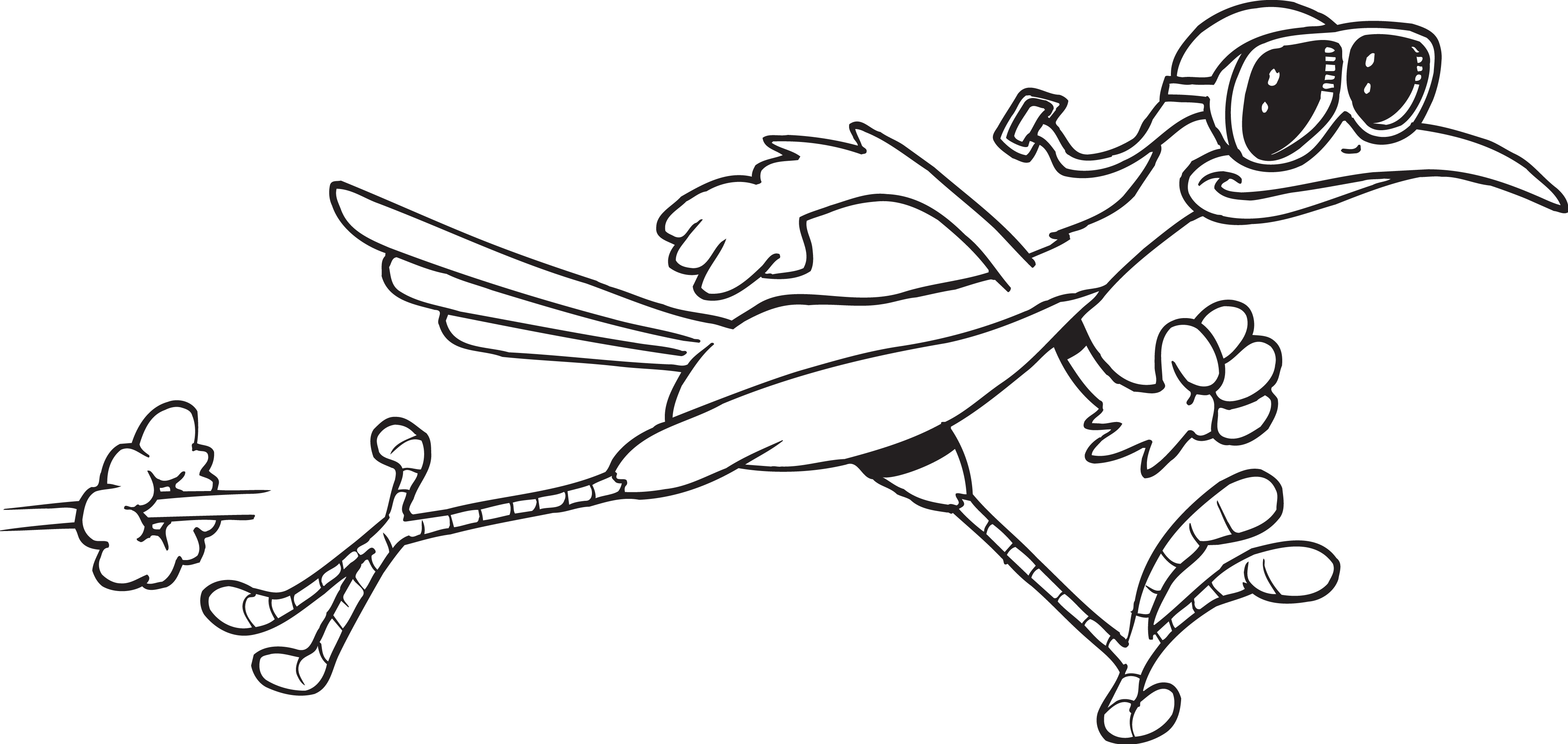 Rocky Mount Elementary Safe Walker ProtocolMy child listed below will be a walker at dismissal time from Rocky Mount. My child will (choose one): Be a walker daily     Be a walker weekly on these days: M  T  W  Th  F        Be a walker intermittently__________________________		_____________________		_______________Print Student’s Last Name	               Print Student’s First Name	              Date of Birth __________________________		__________ Homeroom Teacher			     Grade______________________________________________________________	___________________________Home Address									 Subdivision____________________________________ 	______________	__________________________Print Enrolling Adult’s Name			     Relationship		           Cell Phone Number__________________________________________ 				__________________________Email Address								                     Home Phone NumberI authorize my child to (choose one): Walk home without supervision. Walk home with sibling(s). Print names: _______________________		_______________________	 Walk home ONLY with parent or the following authorized adults (photo ID may be required). Students requiring supervision are released to the parent/authorized adult at the Covered Plan Area. Print name(s) of authorized adult(s): ____________________________	____________________________	___________________________